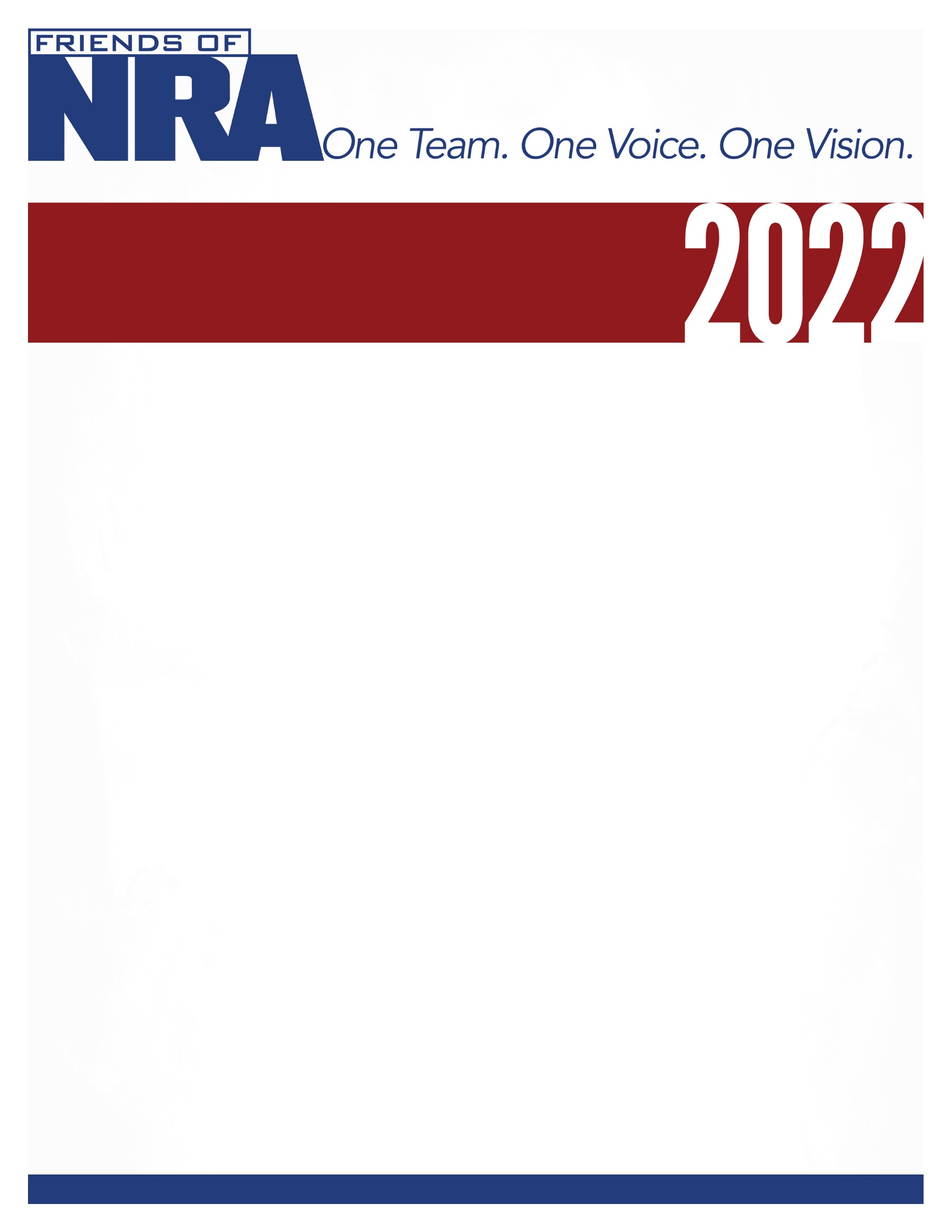 Mississippi Valley	8th Annual Fundraiser on behalf of The NRA FoundationJune 16, 2022 ▪ 5:00 pmAmerican Legion Post 55 3819 Hwy MM, Hannibal, MO. 63401Celebrate a legacy of shooting sports traditions.Join other champions of the Second Amendment for dinner, games, auctions and funwith a chance to win exclusive NRA guns, gear, décor and collectibles!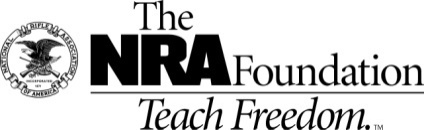 The NRA Foundation is a 501(c)3 charity of the National Rifle Association.  Net proceeds benefit shooting sports programs in our communities.  NRA membership is not required to participate.  All firearm laws apply.  Winners are responsible for any taxes / transfer fees.  Firearms transferred through [FFL DEALER]. 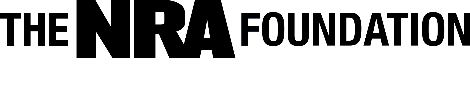 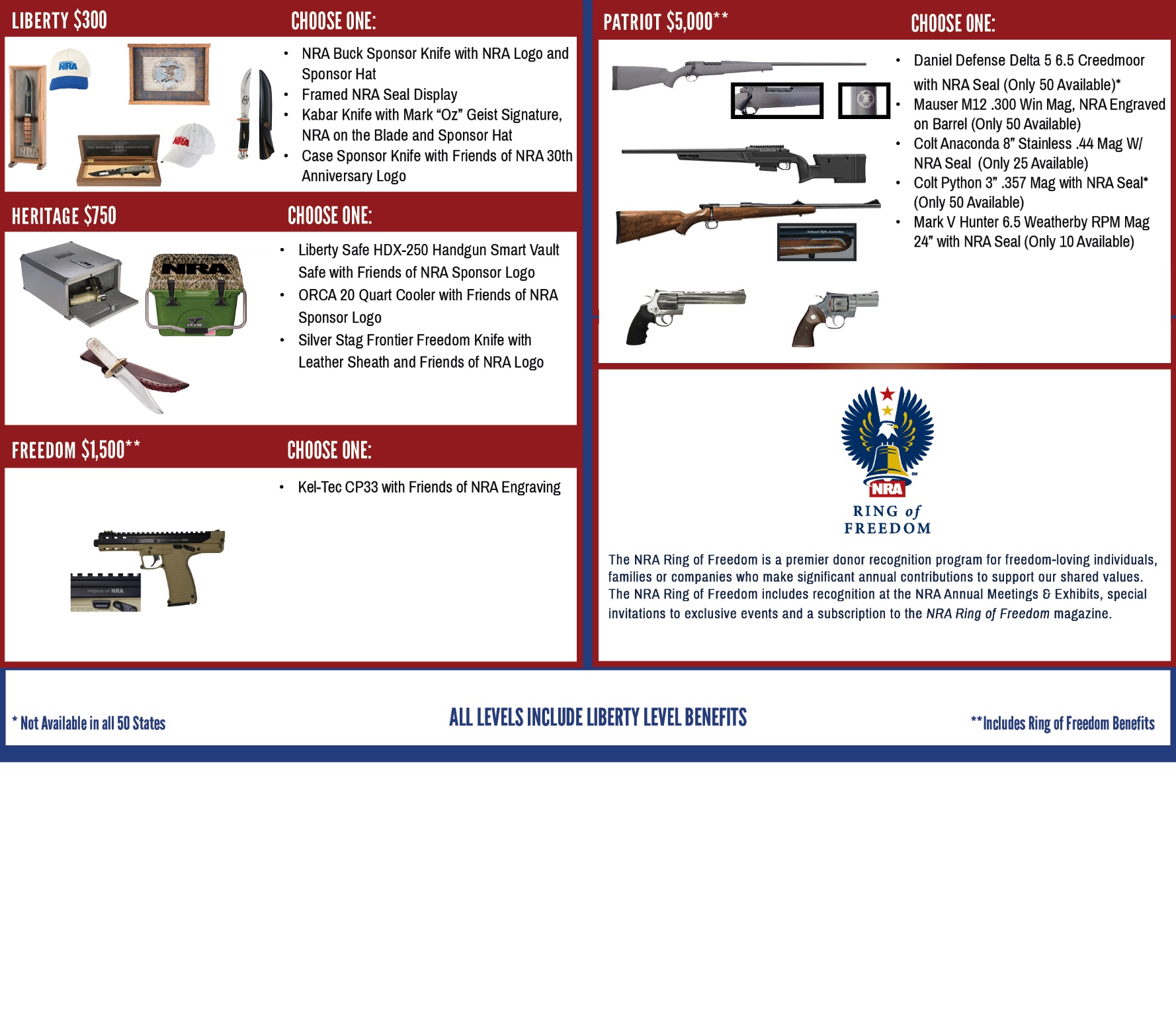 NRA Guns & PrizesNRA Guns & PrizesSpecial Raffles/Table Packages2022 GUN OF THE YEARNRA EXCLUSIVES                     SIG SAUER 1911 STX .45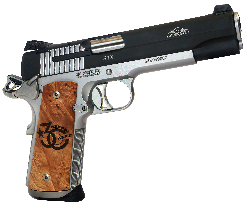 With Friends of NRA 30th Anniversary GripsClub Level Committee Exclusive 2022 Colt Python .357Mag 6” Engraved with Gold Friends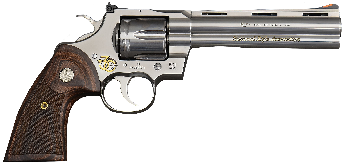  of NRA 30th Anniversary LogoDiamondback DB-15 RifleWith 30th Anniversary LogoSmith & Wesson M&P9 Shield Plus9mm with NRA LogoHenry Single Shot Rifle.350 Legend with 30th Anniversary LogoBaby Bowie Knife with Stag HandleWith 30th Anniversary LogoAND MORE!View all items at www.friendsofnra.org/merchandise$100 Raffle1-36 chance sold for specialty NRA firearm plus you receive a gift & bucket tickets!$50 Knife Raffle only 40 chances sold for a choice of NRA firearm2022 NATIONAL SPONSOR PROGRAMORDER FORM ● (NAME) FRIENDS OF NRA (DATE)ORDER FORM ● (NAME) FRIENDS OF NRA (DATE)ORDER FORM ● (NAME) FRIENDS OF NRA (DATE)ORDER FORM ● (NAME) FRIENDS OF NRA (DATE)ORDER FORM ● (NAME) FRIENDS OF NRA (DATE)ORDER FORM ● (NAME) FRIENDS OF NRA (DATE)ORDER FORM ● (NAME) FRIENDS OF NRA (DATE)ORDER FORM ● (NAME) FRIENDS OF NRA (DATE)ORDER FORM ● (NAME) FRIENDS OF NRA (DATE)ORDER FORM ● (NAME) FRIENDS OF NRA (DATE)ORDER FORM ● (NAME) FRIENDS OF NRA (DATE)ORDER FORM ● (NAME) FRIENDS OF NRA (DATE)Order tickets online:www.friendsofnra.org  All tickets held at doorCancelled check or CC charge is your receipt/confirmationQuestions? BrianEmail: brianpowell@charter.netPhone: 573-406-5477Or mail order by June 10 Clip address below & tape to envelope for easy addressing!Brian Powell13 D Ville PlaceHannibal, MO. 63401QTY$XX (NAME) RAFFLE$XX (NAME) RAFFLE$XX (NAME) RAFFLE$XX (NAME) RAFFLE$XX (NAME) RAFFLE$Order tickets online:www.friendsofnra.org  All tickets held at doorCancelled check or CC charge is your receipt/confirmationQuestions? BrianEmail: brianpowell@charter.netPhone: 573-406-5477Or mail order by June 10 Clip address below & tape to envelope for easy addressing!Brian Powell13 D Ville PlaceHannibal, MO. 63401$XX INDIVIDUAL: 1 Dinner $XX INDIVIDUAL: 1 Dinner $XX INDIVIDUAL: 1 Dinner $XX INDIVIDUAL: 1 Dinner $XX INDIVIDUAL: 1 Dinner $Order tickets online:www.friendsofnra.org  All tickets held at doorCancelled check or CC charge is your receipt/confirmationQuestions? BrianEmail: brianpowell@charter.netPhone: 573-406-5477Or mail order by June 10 Clip address below & tape to envelope for easy addressing!Brian Powell13 D Ville PlaceHannibal, MO. 63401$XX COUPLES: 2 Dinners$XX COUPLES: 2 Dinners$XX COUPLES: 2 Dinners$XX COUPLES: 2 Dinners$XX COUPLES: 2 Dinners$Order tickets online:www.friendsofnra.org  All tickets held at doorCancelled check or CC charge is your receipt/confirmationQuestions? BrianEmail: brianpowell@charter.netPhone: 573-406-5477Or mail order by June 10 Clip address below & tape to envelope for easy addressing!Brian Powell13 D Ville PlaceHannibal, MO. 63401$XXXX TABLE: 8 Dinners + 1 Gun$XXXX TABLE: 8 Dinners + 1 Gun$XXXX TABLE: 8 Dinners + 1 Gun$XXXX TABLE: 8 Dinners + 1 Gun$XXXX TABLE: 8 Dinners + 1 Gun$Order tickets online:www.friendsofnra.org  All tickets held at doorCancelled check or CC charge is your receipt/confirmationQuestions? BrianEmail: brianpowell@charter.netPhone: 573-406-5477Or mail order by June 10 Clip address below & tape to envelope for easy addressing!Brian Powell13 D Ville PlaceHannibal, MO. 63401TAX-DEDUCTIBLE SPONSORSHIP (Dinner tickets are not included)TAX-DEDUCTIBLE SPONSORSHIP (Dinner tickets are not included)TAX-DEDUCTIBLE SPONSORSHIP (Dinner tickets are not included)TAX-DEDUCTIBLE SPONSORSHIP (Dinner tickets are not included)TAX-DEDUCTIBLE SPONSORSHIP (Dinner tickets are not included)$Order tickets online:www.friendsofnra.org  All tickets held at doorCancelled check or CC charge is your receipt/confirmationQuestions? BrianEmail: brianpowell@charter.netPhone: 573-406-5477Or mail order by June 10 Clip address below & tape to envelope for easy addressing!Brian Powell13 D Ville PlaceHannibal, MO. 63401[  ] $300 Liberty                          [  ] $1,500 Freedom                    [  ] $5,000 Patriot           [  ] $300 Liberty                          [  ] $1,500 Freedom                    [  ] $5,000 Patriot           [  ] $300 Liberty                          [  ] $1,500 Freedom                    [  ] $5,000 Patriot           [  ] $300 Liberty                          [  ] $1,500 Freedom                    [  ] $5,000 Patriot           [  ] $300 Liberty                          [  ] $1,500 Freedom                    [  ] $5,000 Patriot           [  ] $300 Liberty                          [  ] $1,500 Freedom                    [  ] $5,000 Patriot           [  ] $300 Liberty                          [  ] $1,500 Freedom                    [  ] $5,000 Patriot           [  ] $300 Liberty                          [  ] $1,500 Freedom                    [  ] $5,000 Patriot           Order tickets online:www.friendsofnra.org  All tickets held at doorCancelled check or CC charge is your receipt/confirmationQuestions? BrianEmail: brianpowell@charter.netPhone: 573-406-5477Or mail order by June 10 Clip address below & tape to envelope for easy addressing!Brian Powell13 D Ville PlaceHannibal, MO. 63401[  ] $750 Heritage                         [  ] $2,500 Pioneer[  ] $750 Heritage                         [  ] $2,500 Pioneer[  ] $750 Heritage                         [  ] $2,500 Pioneer[  ] $750 Heritage                         [  ] $2,500 Pioneer[  ] $750 Heritage                         [  ] $2,500 Pioneer[  ] $750 Heritage                         [  ] $2,500 Pioneer[  ] $750 Heritage                         [  ] $2,500 Pioneer[  ] $750 Heritage                         [  ] $2,500 PioneerOrder tickets online:www.friendsofnra.org  All tickets held at doorCancelled check or CC charge is your receipt/confirmationQuestions? BrianEmail: brianpowell@charter.netPhone: 573-406-5477Or mail order by June 10 Clip address below & tape to envelope for easy addressing!Brian Powell13 D Ville PlaceHannibal, MO. 63401Order tickets online:www.friendsofnra.org  All tickets held at doorCancelled check or CC charge is your receipt/confirmationQuestions? BrianEmail: brianpowell@charter.netPhone: 573-406-5477Or mail order by June 10 Clip address below & tape to envelope for easy addressing!Brian Powell13 D Ville PlaceHannibal, MO. 63401Order tickets online:www.friendsofnra.org  All tickets held at doorCancelled check or CC charge is your receipt/confirmationQuestions? BrianEmail: brianpowell@charter.netPhone: 573-406-5477Or mail order by June 10 Clip address below & tape to envelope for easy addressing!Brian Powell13 D Ville PlaceHannibal, MO. 63401Please enclose check to NRA FOUNDATION or complete credit card info below Please enclose check to NRA FOUNDATION or complete credit card info below Please enclose check to NRA FOUNDATION or complete credit card info below Please enclose check to NRA FOUNDATION or complete credit card info below Please enclose check to NRA FOUNDATION or complete credit card info below Please enclose check to NRA FOUNDATION or complete credit card info below Please enclose check to NRA FOUNDATION or complete credit card info below Please enclose check to NRA FOUNDATION or complete credit card info below $Order tickets online:www.friendsofnra.org  All tickets held at doorCancelled check or CC charge is your receipt/confirmationQuestions? BrianEmail: brianpowell@charter.netPhone: 573-406-5477Or mail order by June 10 Clip address below & tape to envelope for easy addressing!Brian Powell13 D Ville PlaceHannibal, MO. 63401AmEx/Disc/MC/Visa charged upon receipt.  All sales are final.AmEx/Disc/MC/Visa charged upon receipt.  All sales are final.AmEx/Disc/MC/Visa charged upon receipt.  All sales are final.AmEx/Disc/MC/Visa charged upon receipt.  All sales are final.AmEx/Disc/MC/Visa charged upon receipt.  All sales are final.AmEx/Disc/MC/Visa charged upon receipt.  All sales are final.AmEx/Disc/MC/Visa charged upon receipt.  All sales are final.AmEx/Disc/MC/Visa charged upon receipt.  All sales are final.Order tickets online:www.friendsofnra.org  All tickets held at doorCancelled check or CC charge is your receipt/confirmationQuestions? BrianEmail: brianpowell@charter.netPhone: 573-406-5477Or mail order by June 10 Clip address below & tape to envelope for easy addressing!Brian Powell13 D Ville PlaceHannibal, MO. 63401Card #Card #Card #Card #ExpirationOrder tickets online:www.friendsofnra.org  All tickets held at doorCancelled check or CC charge is your receipt/confirmationQuestions? BrianEmail: brianpowell@charter.netPhone: 573-406-5477Or mail order by June 10 Clip address below & tape to envelope for easy addressing!Brian Powell13 D Ville PlaceHannibal, MO. 63401SignatureSignatureSignatureSignatureSec CodeOrder tickets online:www.friendsofnra.org  All tickets held at doorCancelled check or CC charge is your receipt/confirmationQuestions? BrianEmail: brianpowell@charter.netPhone: 573-406-5477Or mail order by June 10 Clip address below & tape to envelope for easy addressing!Brian Powell13 D Ville PlaceHannibal, MO. 63401NameNameNameNameCompanyOrder tickets online:www.friendsofnra.org  All tickets held at doorCancelled check or CC charge is your receipt/confirmationQuestions? BrianEmail: brianpowell@charter.netPhone: 573-406-5477Or mail order by June 10 Clip address below & tape to envelope for easy addressing!Brian Powell13 D Ville PlaceHannibal, MO. 63401AddressAddressAddressAddressPhoneOrder tickets online:www.friendsofnra.org  All tickets held at doorCancelled check or CC charge is your receipt/confirmationQuestions? BrianEmail: brianpowell@charter.netPhone: 573-406-5477Or mail order by June 10 Clip address below & tape to envelope for easy addressing!Brian Powell13 D Ville PlaceHannibal, MO. 63401City/St/ZipCity/St/ZipCity/St/ZipCity/St/ZipEmailOrder tickets online:www.friendsofnra.org  All tickets held at doorCancelled check or CC charge is your receipt/confirmationQuestions? BrianEmail: brianpowell@charter.netPhone: 573-406-5477Or mail order by June 10 Clip address below & tape to envelope for easy addressing!Brian Powell13 D Ville PlaceHannibal, MO. 63401